Let It Be ChristmasAlan Jackson 2002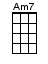 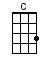 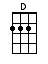 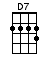 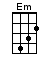 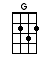 6/8 TIME = 1 2 3 4 5 6INTRO:  / 1 2  / 1 2 /[G] / [C] / [G] / [D7] /[G] / [C] / [G] / [D]Let it be [G] Christmas every-[D]whereIn the [G] hearts of all people both [D] near and a-far[G] Christmas every-[D]whereFeel the [G] love of the season wher-[C]ever you [D7] areOn the [Em] small country roads lined with [C] green mistletoe[Em] Big city streets where a [D] thousand lights glow [D7]CHORUS:Let it be [G] Christmas every-[C]whereLet heavenly [G] music, fill the [C] airLet every heart [G] sing, let every bell [Em] ringThe story of [Am7] hope and joy and [D] peaceAnd let it be [G] Christmas every-[C]whereLet heavenly [G] music, fill the [C] airLet anger and [G] fear, and hate disap-[Em]pearLet there be [Am7] love that lasts through the [D] yearAnd let it be [G] Christmas[C] Christmas [D] every-[G]where[C] / [G] / [D7]Let it be [G] Christmas every-[D]whereWith the [G] gold and the silver, the [D] green and the red[G] Christmas every-[D]whereIn the [G] smiles of all children a-[C]sleep in their [D7] bedsIn the [Em] eyes of young babies, their [C] first fallen snow[Em] Elderly's memories that [D] never grow old [D7]CHORUS:Let it be [G] Christmas every-[C]whereLet heavenly [G] music, fill the [C] airLet every heart [G] sing, let every bell [Em] ringThe story of [Am7] hope and joy and [D] peaceAnd let it be [G] Christmas every-[C]whereLet heavenly [G] music, fill the [C] airLet anger and [G] fear, and hate disap-[Em]pearLet there be [Am7] love that lasts through the [D] yearAnd let it be [G] Christmas[C] Christmas [D] every-[G]where[C] / [G] / [D] /[G] / [C] / [G] / [D7] / [D]Let it be [G] Christmas every-[D]whereIn the [G] songs that we sing and the [D] gifts that we bring[G] Christmas every-[D]whereIn [G] what this day means, and [C] what we be-[D7]lieveFrom the [Em] sandy white beaches where [C] blue water rolls[Em] Snow-covered mountains and [D] valleys below [D7]CHORUS:Let it be [G] Christmas every-[C]whereLet heavenly [G] music, fill the [C] airLet every heart [G] sing, let every bell [Em] ringThe story of [Am7] hope and joy and [D] peaceAnd let it be [G] Christmas every-[C]whereLet heavenly [G] music, fill the [C] airLet anger and [G] fear and hate disap-[Em]pearLet there be [Am7] love that lasts through the [D] yearAnd let it be [G] Christmas[C] Christmas [D] every-[G]where[C] Christmas [D] every-[G]where[C] Christmas [D] every-[G]where[C] / [G] / [D] /[G] / [C] / [G] / [D7] / [G]www.bytownukulele.ca